23 мая прозвенел последний звонок для выпускников  Сергинской школы.В День последнего звонка 2019 года состоялась общешкольная торжественная линейка. На линейке присутствовали обучающиеся, учителя, родители и  гости. Виновниками праздника стали 32 обучающихся 9-х классов и 7 одиннадцатиклассников.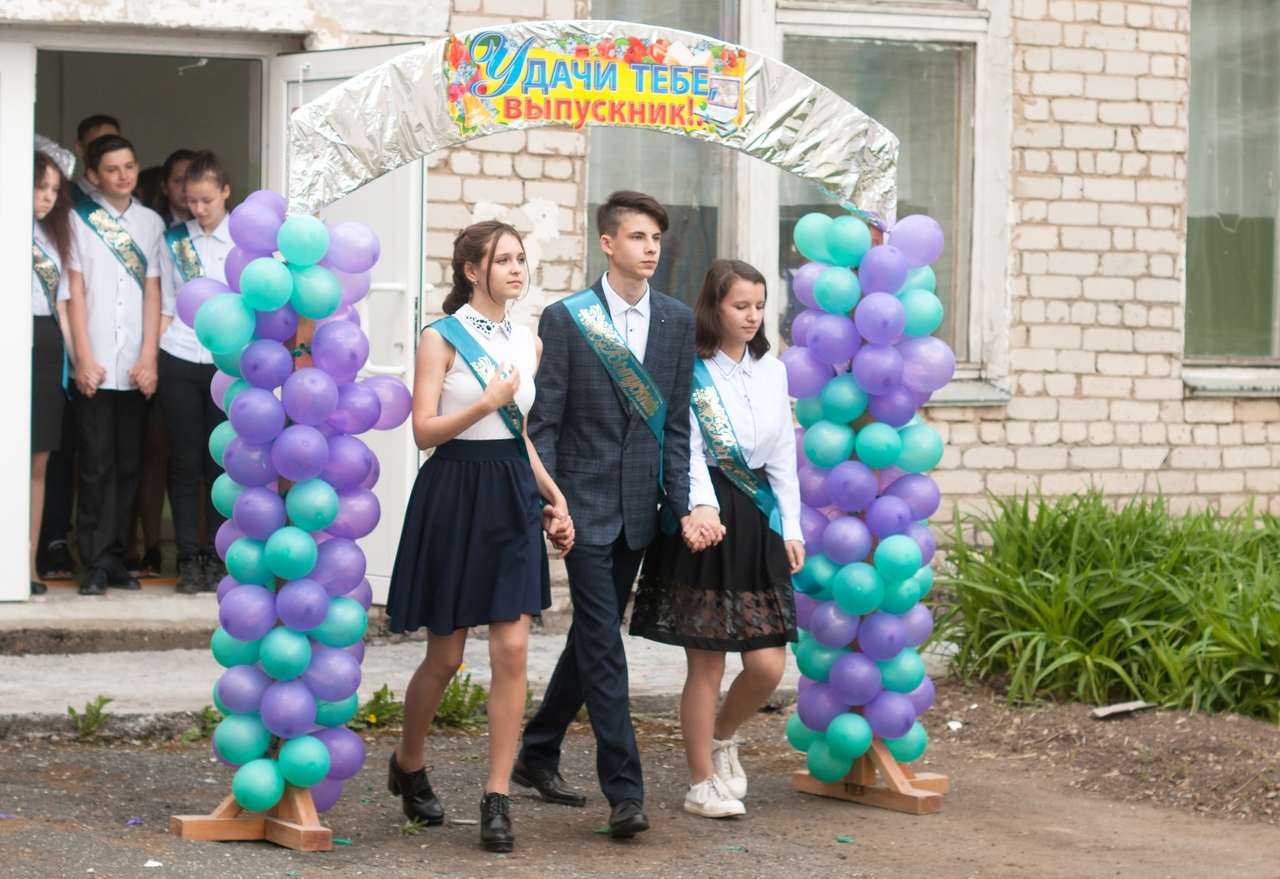 Первое напутственное слово, выпускники услышали от директора школы -  Павла Валентиновича Бабушкина.От администрации Кунгурского муниципального района поздравила выпускников директор межпоселенческой центральной библиотекой Шемелина Алевтина Александровна.Самые маленькие ученики школы — первоклассники прочли стихи  с пожеланиями для выпускников. Слова напутствия выпускникам сказали первый учитель – Бабушкина Валентина Михайловна и классный руководитель – Денисова Клавдия Валерьевна.Ну и, конечно же, слова благодарности прозвучали от выпускников в адрес учителей, родителей и первоклассников, для которых это первый звонок на летние каникулы.Выпускники 9 класса исполнили песню «Последний звонок». На лентах - золотое - "ВЫПУСКНИК",
Почетное, торжественное звание.
Еще чуть-чуть, еще какой-то миг
И все! Прощай! Нет, школа, до свидания!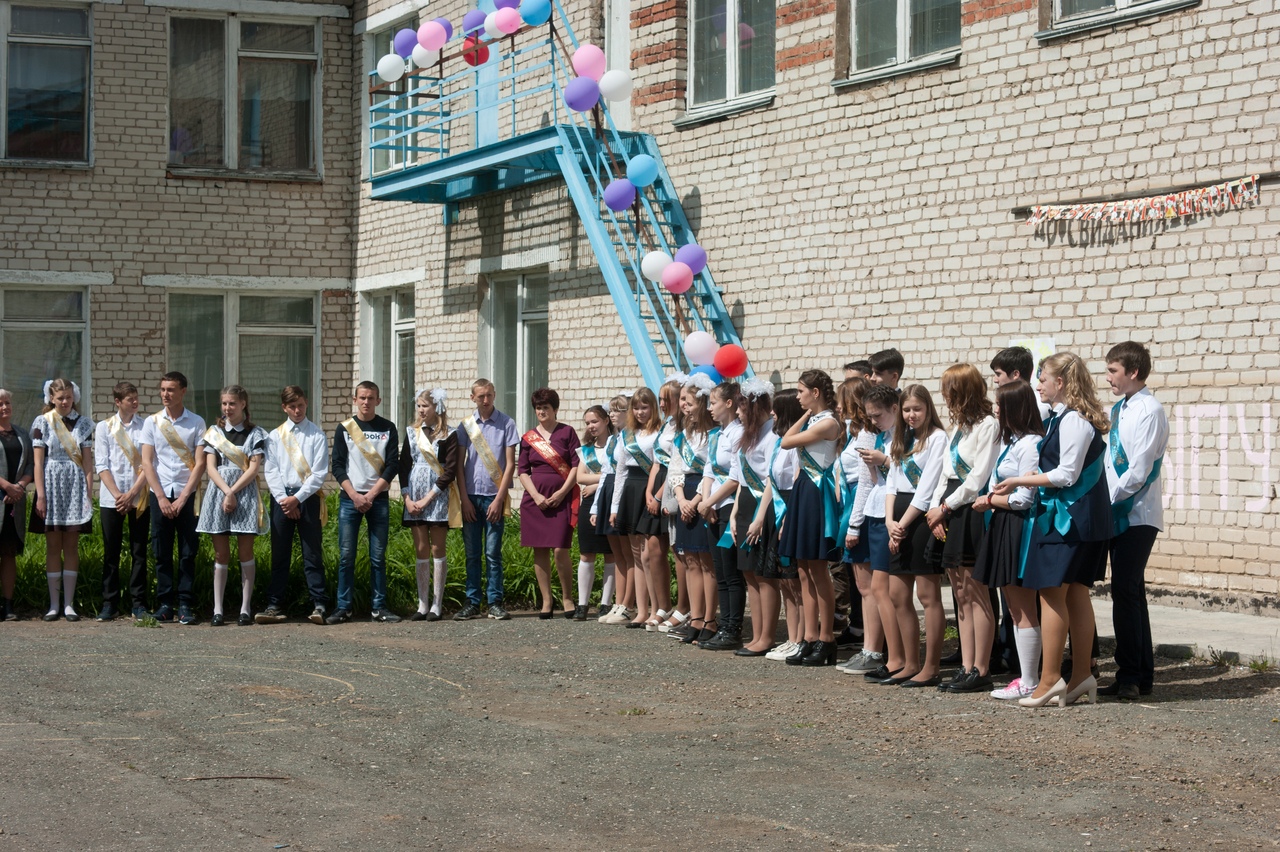 Последний звонок подали 3 колокольчика, которые по кругу пронесли  пары выпускников (мальчик и девочка) от каждого выпускного класса.Уже по сложившейся традиции, выпускники приготовили для всех, музыкальный подарок – флэш-моб.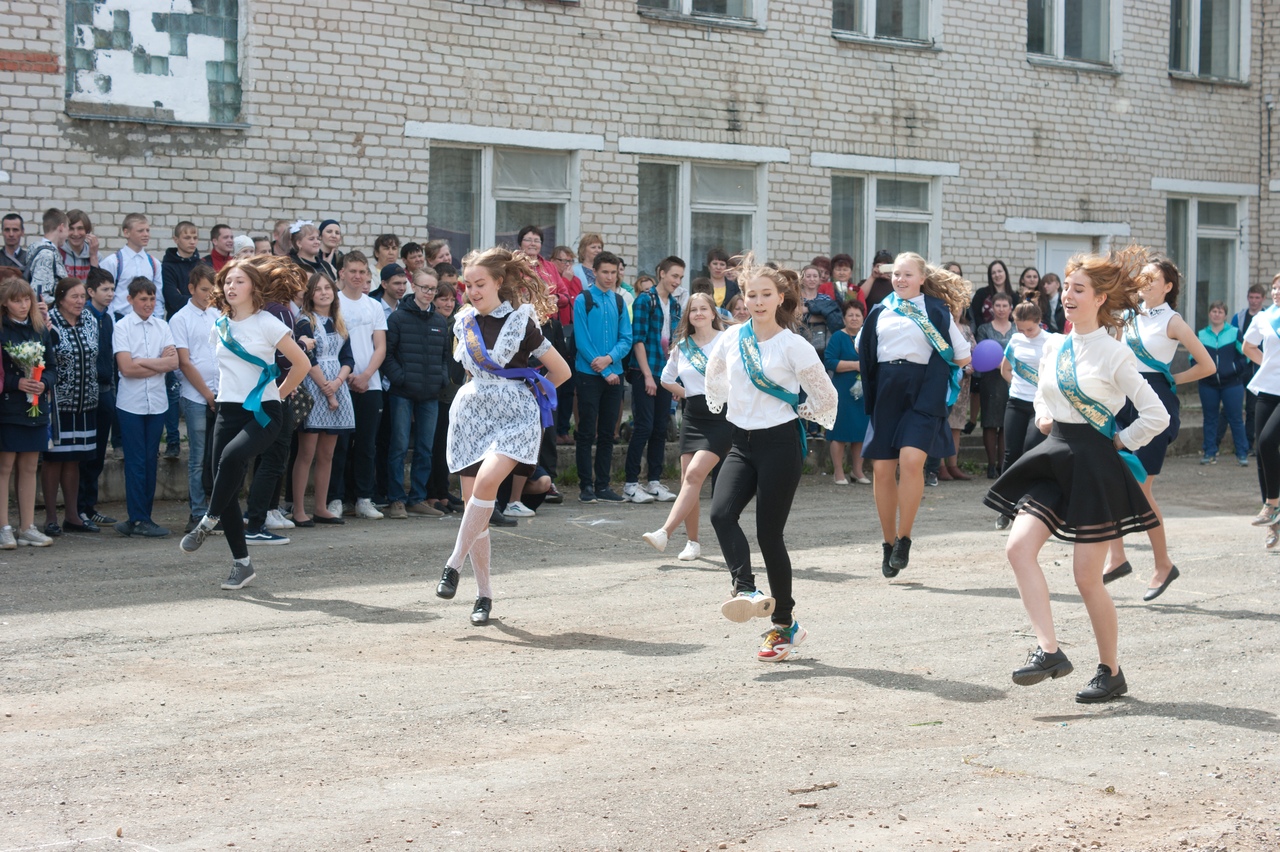 Под дружный счет, на раз, два, три   выпускники 11 класса, загадав желания, выпустили воздушные  шары в небо.Через маленький школьный ручеёк, учителя отпустили выпускников в большое плавание.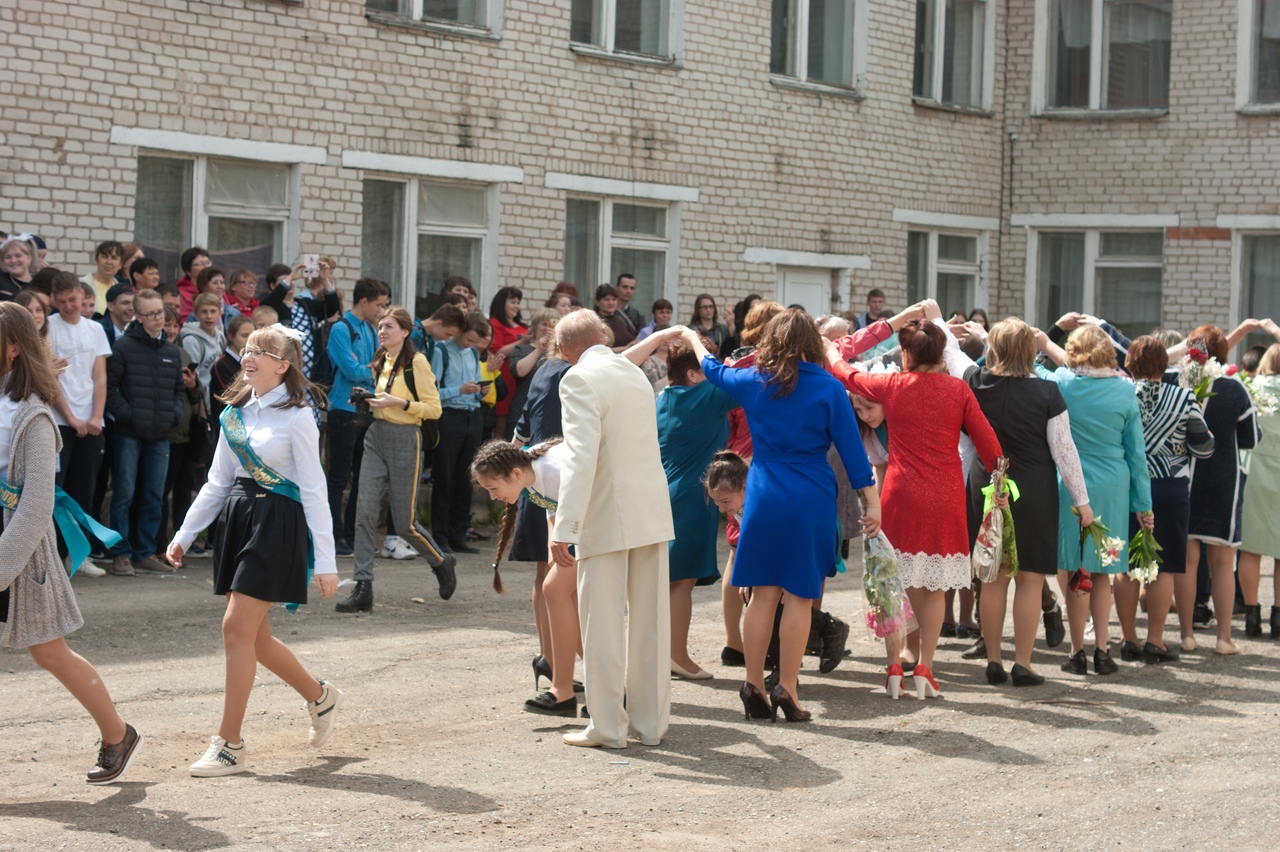 